TINJAUAN PELAYANAN ANTRIAN TELLER PADA BANK CENTRAL ASIA KCP SILIWANGI BOGOR  TUGAS AKHIR           Oleh:                             SERLY MARLIANA MARSELINANPM: 160110011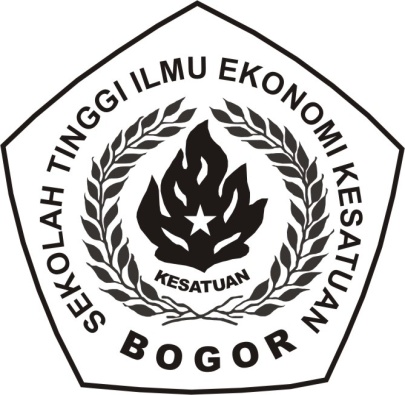 PROGRAM DIPLOMA III KEUANGAN DAN PERBANKANSEKOLAH TINGGI ILMU EKONOMI KESATUANBOGOR2019